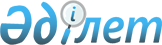 Бесқарағай аудандық мәслихатының 2018 жылғы 29 желтоқсандағы № 35/4-VІ "2019-2021 жылдарға арналған Глуховка ауылдық округінің бюджеті туралы" шешіміне өзгерістер енгізу туралы
					
			Күшін жойған
			
			
		
					Шығыс Қазақстан облысы Бесқарағай аудандық мәслихатының 2019 жылғы 26 қарашадағы № 45/3-VI шешімі. Шығыс Қазақстан облысының Әділет департаментінде 2019 жылғы 3 желтоқсанда № 6339 болып тіркелді. Күші жойылды - Шығыс Қазақстан облысы Бесқарағай аудандық мәслихатының 2020 жылғы 16 қаңтардағы № 49/5-VI шешімімен
      Ескерту. Күші жойылды - Шығыс Қазақстан облысы Бесқарағай аудандық мәслихатының 16.01.2020 № 49/5-VI шешімімен (01.01.2020 бастап қолданысқа енгізіледі) 

      ЗҚАИ-ның ескертпесі.

      Құжаттың мәтінінде түпнұсқаның пунктуациясы мен орфографиясы сақталған.
      Қазақстан Республикасының 2008 жылғы 4 желтоқсандағы Бюджет кодексінің 9-1- бабының 2-тармағына, 109-1- бабының 1-тармағына, Қазақстан Республикасының 2001 жылғы 23 қаңтардағы "Қазақстан Республикасындағы жергілікті мемлекеттік басқару және өзін-өзі басқару туралы" Заңының 6-бабы 1-тармағының 1) тармақшасына, Бесқарағай аудандық мәслихатының 2019 жылғы 1 қарашадағы № 43/11-VI "Бесқарағай аудандық мәслихатының 2018 жылғы 24 желтоқсандағы № 34/2-VІ "2019-2021 жылдарға арналған Бесқарағай ауданының бюджеті туралы" шешіміне өзгерістер енгізу туралы" (нормативтік құқықтық актілерді мемлекеттік тіркеу Тізілімінде 6267 нөмірімен тіркелген) шешіміне сәйкес, Бесқарағай аудандық мәслихаты ШЕШІМ ҚАБЫЛДАДЫ:
      1. Бесқарағай аудандық мәслихатының 2018 жылғы 29 желтоқсандағы № 35/4-VІ "2019-2021 жылдарға арналған Глуховка ауылдық округінің бюджеті туралы" (нормативтік құқықтық актілерді мемлекеттік тіркеу Тізілімінде 5-7-154 нөмірімен тіркелген, Қазақстан Республикасы нормативтік құқықтық актілерінің Эталондық бақылау банкінде электрондық түрде 2019 жылғы 17 қаңтарда жарияланған) шешіміне мынадай өзгерістер енгізілсін:
      1-тармақ мынадай редакцияда жазылсын:
      "1. 2019-2021 жылдарға арналған Глуховка ауылдық округінің бюджеті тиісінше 1, 2 және 3 қосымшаларға сәйкес, оның ішінде 2019 жылға мынадай көлемдерде бекітілсін:
      1) кірістер – 41 117,6 мың теңге, соның ішінде:
      салықтық түсімдер – 6 470,0 мың теңге;
      салықтық емес түсімдер – 130,0 мың теңге;
      негізгі капиталды сатудан түсетін түсімдер-0,0 мың теңге;
      трансферттер түсімі – 34 517,6 мың теңге;
      2) шығындар – 41 651,7 мың теңге;
      3) таза бюджеттік кредиттеу – 0,0 мың теңге, соның ішінде:
      бюджеттік кредиттер – 0,0 мың теңге;
      бюджеттік кредиттерді өтеу– 0,0 мың теңге;
      4) каржы активтерімен операциялар бойынша сальдо-0,0 мың теңге, соның ішінде:
      қаржы активтерін сатып алу – 0,0 мың теңге;
      мемлекеттің қаржы активтерін сатудан түсетін түсімдер – 0,0 мың теңге;
      5) бюджет тапшылығы (профициті) – -534,1 мың теңге;
      6) бюджет тапшылығын қаржыландыру (профицитін пайдалану) – 534,1 мың теңге, соның ішінде:
      қарыздар түсімі – 0,0 мың теңге;
      қарыздарды өтеу – 0,0 мың теңге;
      бюджет қаражатының пайдаланылатын қалдықтары – 0,0 мың теңге.";
       аталған шешімнің 1 қосымшасы осы шешімнің қосымшасына сәйкес жаңа редакцияда жазылсын.
      2. Осы шешім 2019 жылғы 1 қаңтардан бастап қолданысқа енгізіледі. 2019 жылға арналған Глуховка ауылдық округінің бюджеті
					© 2012. Қазақстан Республикасы Әділет министрлігінің «Қазақстан Республикасының Заңнама және құқықтық ақпарат институты» ШЖҚ РМК
				
      Сессия төрағасы,

      Бесқарағай аудандық мәслихатының хатшысы 

Қ. Садықов
Бесқарағай 
аудандық мәслихатының 
2019 жылғы 26 қарашадағы 
№ 45/3-VI шешіміне қосымшаБесқарағай 
аудандық мәслихатының 
2018 жылғы 29 желтоқсандағы 
№ 35/4-VI шешіміне 1 қосымша
Санаты
Санаты
Санаты
Санаты
Санаты
Барлық кірістер (мың теңге)
Сыныбы
Сыныбы
Сыныбы
Сыныбы
Барлық кірістер (мың теңге)
Кіші сыныбы
Кіші сыныбы
Кіші сыныбы
Барлық кірістер (мың теңге)
Ерекшелігі
Ерекшелігі
Барлық кірістер (мың теңге)
Атауы
Барлық кірістер (мың теңге)
1
2
3
4
5
6
І. Кірістер
41117,6
1
Салықтық түсімдер
6470,0
01
Табыс салығы
1447,0
2
Жеке табыс салығы
1447,0
02
Төлем көзінен салық салынбайтын табыстардан ұсталатын жеке табыс салығы
1447,0
04
Меншiкке салынатын салықтар
5023,0
1
Мүлiкке салынатын салықтар
259,0
02
Жеке тұлғалардың мүлкіне салынатын салық
259,0
3
Жер салығы
275,0
02
Жер салығы
275,0
4
Көлiк құралдарына салынатын салық
4489,0
01
Заңды тұлғалардан көлiк құралдарына салынатын салық
0,0
02
Жеке тұлғалардан көлiк құралдарына салынатын салық
4489,0
2
Салықтық емес түсiмдер
130,0
01
Мемлекеттік меншіктен түсетін кiрiстер
130,0
5
Мемлекет меншігіндегі мүлікті жалға беруден түсетін кірістер
130,0
10
Аудандық маңызы бар қала, ауыл, кент, ауылдық округ коммуналдық меншігінің мүлкін жалға беруден түсетін кірістер
130,0
3
Негізгі капиталды сатудан түсетін түсімдер
0,0
01
Мемлекеттік мекемелерге бекітілген мемлекеттік мүлікті сату
0,0
1
Мемлекеттік мекемелерге бекітілген мемлекеттік мүлікті сату
0,0
02
Жергілікті бюджеттен қаржыландырылатын мемлекеттік мекемелерге бекітілген мүлікті сатудан түсетін түсімдер 
0,0
4
Трансферттердің түсімдері
34517,6
02
Мемлекеттiк басқарудың жоғары тұрған органдарынан түсетiн трансферттер
34517,6
3
Аудандардың (облыстық маңызы бар қаланың) бюджетінен трансферттер
34517,6
01
Ағымдағы нысаналы трансферттер
14082,6
03
Субвенциялар
20435,0
7
Қарыздар түсімдері
0,0
01
Мемлекеттік ішкі қарыздар
0,0
8
Бюджет қаражатының пайдаланылатын қалдықтары
0,0
01
Бюджет қаражаты қалдықтары
0,0
1
Бюджет қаражатының бос қалдықтары
0,0
01
Бюджет қаражатының бос қалдықтары
0,0
Функционалдық топ 
Функционалдық топ 
Функционалдық топ 
Функционалдық топ 
Функционалдық топ 
Соммасы

(мың.теңге)
Кіші функция
Кіші функция
Кіші функция
Кіші функция
Соммасы

(мың.теңге)
Бюджеттік бағдарламалардың әкімшісі
Бюджеттік бағдарламалардың әкімшісі
Бюджеттік бағдарламалардың әкімшісі
Соммасы

(мың.теңге)
Бағдарлама
Соммасы

(мың.теңге)
Атауы
Соммасы

(мың.теңге)
II Шығындар
41651,7
01
Жалпы сипаттағы мемлекеттiк қызметтер
26801,7
1
Мемлекеттiк басқарудың жалпы функцияларын орындайтын өкiлдi, атқарушы және басқа органдар
26801,7
124
Аудандық маңызы бар қала, ауыл, кент, ауылдық округ әкімінің аппараты
26801,7
001
Аудандық маңызы бар қала, ауыл, кент, ауылдық округ әкімінің қызметін қамтамасыз ету жөніндегі қызметтер
26801,7
07
Тұрғын үй–коммуналдық шаруашылық
12850,0
3
Елдi-мекендердi көркейту
12850,0
124
Аудандық маңызы бар қала, ауыл, кент, ауылдық округ әкімінің аппараты
12850,0
008
Елді мекендердегі көшелерді жарықтандыру
1550,0
009
Елді мекендердің санитариясын қамтамасыз ету
800,0
011
Елдi-мекендердi аббаттандырумен көгалдандыру
10500,0
12
Көлiк және коммуникация
2000,0
1
Автомобиль көлiгi
2000,0
124
Аудандық маңызы бар қала, ауыл, кент, ауылдық округ әкімінің аппараты
2000,0
013
Аудандық маңызы бар қалаларда, ауылдарда, кенттерде, ауылдық округтерде автомобиль жолдарының жұмыс істеуін қамтамасыз ету
2000,0
ІІІ.Таза бюджеттік кредиттеу
0,0
Бюджеттік кредиттер
0,0
Бюджеттік кредиттерді өтеу
0,0
ІV. Қаржы активтерімен операциялар бойынша сальдо
0,0
Қаржы активтерін сатып алу
0,0
Мемлекеттің қаржы активтерін сатудан түсетін түсімдер
0,0
V. Бюджет тапшылығы (профициті)
-534,1
VI. Бюджет тапшылығын қаржыландыру (профицитін пайдалану)
534,1
16
Қарыздарды өтеу
0,0
1
Қарыздарды өтеу
0,0